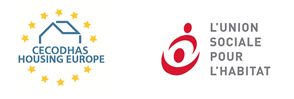 Concevons ensemble  la ville de demain !Conférence Housing Europe – USHSolar Decathlon, le 3 juillet 20139.00-17h30 Château de VersaillesLangues: FR, EN, DEHousing Europe et l’Union Sociale pour l’Habitat organisent une conférence sur le thème le logement social dans la ville de demain. La conférence a pour objectifs :de mieux comprendre les grands défis auxquels doivent faire face les villes de demain,dans ses multiples dimensions,de présenter et de débattre des solutions pour le logement social du futur, d’octroyer un prix spécial Housing Europe du « logement social de la ville de demain » dans le cadre de la compétition du Solar Decathlon Europe 2014.La première partie de cette conférence sera consacrée à la ville de demain. Entre développement et restructuration, comment les territoires urbains doivent s'adapter pour être accessibles, durables et en adéquation avec les nouveaux modes de vie ? Quelles nouvelles réponses à apporter pour le logement social ? La seconde partie sera consacrée à la remise du prix Housing Europe du « logement social de la ville demain ». Programmes et intervenants pressentis (drfat v0)9.15 : AccueilKurt Eliasson, Président du CECODHASJean-Louis Dumont, Président du CECODHAS9.30 : Ouverture de la Conférence Cécile Duflot, Ministre de l’Egalité des territoires et du Logement10.00-13.00 La ville de demain pour tous : quels défis ?Rapport introductifPierre Calame, Fondation Léopold MayerA quels défis la ville de demain devra faire face pour être accessible à tous ?Densification : ressource foncière, lutte contre l’étalement urbainVitoria-Gasteiz, Pays Basque, EspagneEnergie : empreinte carbone nulle, lutte contre la précarité énergétiqueVille de Conventry, UKVivre ensemble : modes de vie, nouveaux besoins, nouveaux services, nouvelles technologiesVille à identifierGouvernance : rôle des habitants dans la gestion de la ville et son développementWikicity, Amsterdam 2040Table ronde grands témoins européens -	Commission européenne, DG Regio : le nouvel agenda urbain de l’UE-	Représentants d’Housing Europe- 	Roland Peylet, Mission Ville durable, Conseil d'Etat, France- 	Représentant d’une ville (Grenoble ? Nantes 2040 ?)Vision : La ville de demain connectée dans un contexte mondialiséUn représentant d'une ville chinoise13:00-14.00 : Déjeuner sur place 14.00-17.00 Construisons dès maintenant le logement social de la ville de demainRapport introductif  Georges BullionPrésident du Jury du Prix spécial« Logement social de la ville de demain » du Solar Decathlon Europe 2014Présentation des 3 projets pré-sélectionnés par le jury par les compétiteursRemise officielle du Prix « Logement social de la ville de demain » par Kurt Eliasson et Jean-Louis Dumont.Témoignage d'un organisme de logement social qui s'engage à mettre en œuvre le projet lauréat.ConclusionsKurt EliassonPrésident d’Housing EuropePRESENTATION DES VILLES PRESSENTIESVille de Coventry, UKBerceau de l’industrie automobile anglaise, la ville de Coventry a lancé en 2010 un ambitieux programme pour devenir un « urban living lab », un laboratoire de la ville durable de demain. Dans ce cadre, la municipalité a initié depuis trois ans des dizaines de projets avec, comme objectif final, d’avoir une empreinte carbone nulle à l’horizon 2020. La startup MicroCab travaille, par exemple, sur des prototypes de voitures à hydrogène, tandis que le bailleur social Orbit Housing s’apprête à investir plusieurs millions de livres dans la construction de 23 maisons à basse consommation. Quant à l’Université de Coventry, elle a investi plus de 40 millions de livres dans la transformation de la ville. À terme, ces différents projets devraient permettre d’économiser 3 milliards de livres et de créer 26 000 emploisProjet WIKICITY-AMSTERDAMLe projet WikiCity consiste pour Amsterdam à construire un nouveau modèle de planification qui fait la part belle, tout au long des projets, aux initiatives citoyennes. C’est ainsi qu’est né le concept de « WikiCity », dont le nom fait référence à Wikipedia. Ses trois principes fondateurs sont :Donner envie aux citoyens de s’engager en mettant l’accent sur le « storytelling » et la communication, et en permettant aux participants de proposer leurs idées, qui sont intégrées progressivement. Plus de 1.000 citoyens ont contribué à construire cette vision partagée, tandis que des expositions d’artistes sur des chapitres de l’histoire d’Amsterdam ont été vues par 140.000 personnes.relier les hommes (« Connect ») : en créant des plateformes d’échange (réelles ou virtuelles).obtenir des résultats concrets (« Activate »):« Avec ce processus innovant et participatif, il n’aura fallu qu’un an et demi pour construire ce plan ambitieux et partagé, qui préfigure ce que sera la ville à horizon 2040, adapté aux attentes et aux besoins des citoyens-usagers. Parmi les initiatives citoyennes retenues: le déploiement de lignes de ferry pour relier le nord et le sud de la métropole ou encore un programme de développement des docks du port… Symboles de cette réussite en matière de planification ouverte : le conseil municipal d’Amsterdam a voté ‘pour’ à l’unanimité, et les communes de la périphérie d’Amsterdam ont tenu à être intégrées au projet. »Vitoria-Gasteiz Capitale du Pays Basque, en Espagne, la ville de  Vitoria-Gasteiz a adopté une approche draconienne au développement urbain en limitant sa croissance aux zones déjà urbanisées. Pour ce faire, elle entreprend d’augmenter la densité des nouvelles zones urbaines et de restaurer le quartier médiéval. Par ailleurs, elle se donne comme objectif final d’inclure la nature au cœur de la ville.Le cas de Vitoria-Gasteiz est particulièrement intéressant puisque les défis auxquels la ville fait face ne lui sont pas propres. En effet, la participation citoyenne a été un enjeu sensible dans l’élaboration du plan d’urbanisme, surtout en ce qui a trait à la densification des nouveaux quartiers. Un problème que plusieurs villes connaissent, comme nous avons pu en témoigner à Montréal dans le cadre du PMAD. À travers un processus rigoureux de négociation, la société civile a pu déterminer les lieux les plus aptes à recevoir une densité accrue. La population est désormais en faveur du développement puisqu’elle entrevoit les gains en transport et en services qui y sont rattachés.